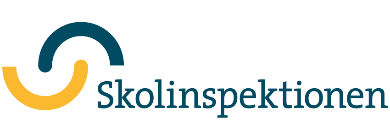 Інформація для опікунів щодо шкільного опитуванняВітаємо!Настав час для шкільного опитування. Шкільне опитування – це онлайн-опитування, адресоване батькам/опікунам, учням та педагогічним працівникам. Анкета відкрита для заповнення з 22.01.2024 по 23.02.2024. Всі діти і підлітки мають право на гарну освіту в безпечному середовищі. Шведська шкільна інспекція є державним регуляторним органом, який перевіряє, чи всі школи відповідають цим вимогам. Результати опитування є важливою основою для здійснення нагляду шкільною інспекцією, що має на меті сприяти кращій школі з кращими результатами. Частина результатів також буде оформлена у вигляді збірок статистичних даних і відправлена в інформаційну службу відділу освіти для батьків і учнів. Ви, як опікуни дітей у дошкільній, початковій або спеціальній початковій школі, маєте можливість поділитися своїми думками про школу за допомогою цього шкільного опитування. На запитання шкільного опитування можна відповісти на веб-сайті, і відповідь на нього займає близько 10 хвилин. Якщо у вас в школі, щодо якої проводиться опитування, є кілька дітей, потрібно пройти опитування щодо кожної дитини окремо. Результати будуть представлені в узагальненій формі і не будуть розкривати будь-яку інформацію, яка може завдати шкоди будь-якій особі. Відповіді оброблятиме не школа, а Шведська шкільна інспекція. На запитання шкільного опитування також відповідатимуть педагогічні працівники, учні 5 та 8 класів початкової школи та 2 класу старшої школи. Учні відповідатимуть на опитування під час навчальних годин. Якщо у вас є дитина в 5 або 8 класі, але ви не хочете, щоб вона проходила опитування, вам слід повідомити про це школу. Щоб пройти опитування:Натисніть на наступне посилання www.skolinspektionen.se/skolenkaten Батьки/опікуни дітей у початковій та спеціальній початковій школі: Натисніть на "föräldrar/vårdnadshavare med barn i förskoleklass, grundskola eller anpassad skola" Пройдіть опитування з 22.01.2024 по 23.02.2024. Введіть пароль, вказаний у правому куті в інформаційному листі, який ви отримали від школи вашої дитини.При виникненні питань щодо кодів та інформації для входу, будь ласка, звертайтеся в Origo Group за телефоном 013-465 61 00 або skolenkaten@origogroup.com. Якщо у вас є інші запитання щодо шкільного опитування, будь ласка зв'яжіться з нами за телефономШкільної інспекції 08-586 080 00 або електронною поштою skolenkaten@skolinspektionen.se.Для отримання додаткової інформації про шкільне опитування, перейдіть до www.skolinspektionen.se/skolenkaten.Дякуємо, що знайшли час пройти опитування. Нам важливо знати, що ви думаєте про школу вашої дитини!З повагою,
Шведська шкільна інспекція